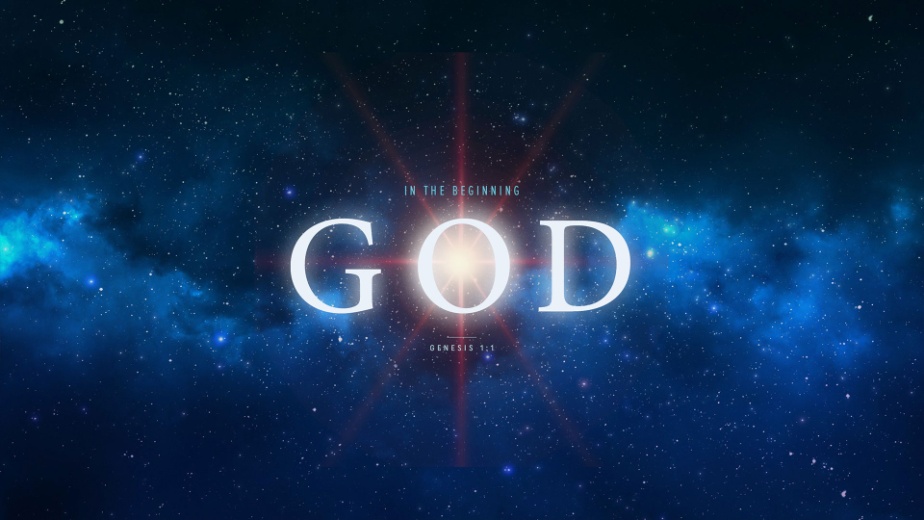 Genesis 1:1-261.	The Beauty of CreationThe Intricate and Complex Design of Creation implies the Wonder of the CreatorThere is a Beautiful sense of Balance in Genesis 1Days of Forming; v3, 7, 9, 11Days of Filling; v14, 21, 24-26Imagine being a Spectator on the days of Creation2.	The Power of CreationThe Complexity of the UniverseGenesis 1: God Spoke the Word and it was soHe created the world out of NothingKey: Science and the Bible are not IncompatibleMajor scientific discoveries were made by people who believed God created all thingsNo one was there at the Beginning so Faith is required3.	The Lessons of CreationHe is MightyThere is Nothing He cannot doHe is SovereignHe made Everything and He has All authorityHe is in ControlA God who can create All deserves AllHonolulu Assembly of God  In the Beginning God  July 19, 2018